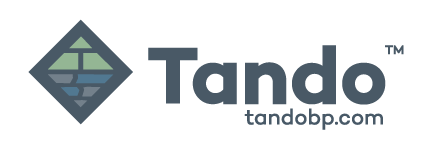 For best results, display hidden notes to specifier.Specifier Notes: This product guide specification is written according to the Construction Specifications Institute (CSI) 3-Part FormatThis section must be carefully reviewed and edited by the Architect to meet the requirements of the project and local building code. Coordinate this section with other specification sections and the drawings. Delete all “Specifier Notes” after editing this section. SECTION 07 46 33Composite Stone, Polymer Shake and Shingle SidingPART 1	GENERAL1.1	SECTION INCLUDESComposite Stone Siding Polymer Shake and ShingleStained Polymer Shake and Shingle SidingAccessories and Trim1.2 	RELATED SECTIONS** NOTE TO SPECIFIER ** Delete references from the list below that are not actually required by the text of the edited section. Section 06 10 00 - Framing and Sheathing.Section 07 26 00 - Vapor Retarders.Section 07 90 00 - Joint Sealers1.3	REFERENCES ** NOTE TO SPECIFIER ** Delete references from the list below that are not actually required by the text of the edited section.ASTM D 5206 - Standard Wind load Resistance TestASTM E 84 - Standard test Method for Surface Burning Characteristics of Building Materials.ASTM D7254 – Standard Specification for Polypropylene (PP) SidingASTM D4426 – Standard Impact Resistance Test1.4	DESIGN/PERFORMANCE REQUIREMENTS** NOTE TO SPECIFIER ** Delete references from the list below that are not actually required by the text of the edited section.Regulatory Requirements:  Code compliance in accordance with the following:IBC and IRCTandoStone and TandoShakeType VB constructionBeach House Shake and TandoShake RC6 Signature StainWhen installed in accordance with section 4.3.2 of ICC-ES report ESR-2888, one-hour fire-resistance-rated assembly (exposed from both sides) specified in 2018 IBC Item 15-1.15 of Table 721.1 (2). Use on all exterior wall types I, II, III, IV Construction in accordance under the 2018 IBCICC Evaluation Service (ESR-2888 and ESR-3070)CCMC (13420-R and 13429-R)FBC (FL14428) – including HVHZ (Florida Building Codes – High Velocity Hurricane Zones) Beach House ShakeTando Cape Cod Perfectionexcluding the HVHZ (refer to FL14428 and FL17789)Miami Dade County Notice of Acceptance NOA #19-0829.10Beach House ShakeTDI Approvals (EC-76)TandoShake ProfilesRustic Cedar 9Hand-Split ShakeRough Sawn Cedar SingleRough Sawn Cedar DualTandoStone ProfilesStacked StoneCreek LedgestoneCALGreen 2016 (ESR-2888 and ESR-3070)National Green Building Standard 2015 (ESR-2888 and ESR-3070)Abu Dhabi International Building Code (ADIBC) 2013 (ESR-2888 and ESR-3070)1.5	SUBMITTALS** NOTE TO SPECIFIER ** Delete references from the list below that are not actually required by the text of the edited section.Submit under provisions of Section 01 30 00.Product Data:  Manufacturer's data sheets on each product to be used, including:Preparation instructions and recommendations.Storage and handling requirements and recommendations.Installation methods.   LEED Submittals:  Provide documentation of how the requirements of Credit will be met:List of proposed materials with recycled content.  Indicate post-consumer recycled content for each product having recycled content.Product data and certification letter indicating percentages by weight of post-consumer content for products having recycled content.Environmental Data SheetBeach House Shake TandoShake Cape Cod PerfectionProduct DeclarationBeach House ShakeSelection Samples:  For each finish product specified, two samples, minimum size 12 inches (300 mm) long, representing actual product, color, and patterns.1.6	QUALITY ASSURANCE** NOTE TO SPECIFIER ** Delete references from the list below that are not actually required by the text of the edited section.Installer Qualifications: Provide installer with not less than three years of experience with products specifiedManufacturing Qualifications: Minimum 10 years of experience manufacturing a similar productMock-Up:  Provide a mock-up for evaluation of installation techniques and workmanship.Finish areas designated by Architect. Do not proceed with remaining work until workmanship and color is approved by Architect. Reinstall mock-up area as required to produce acceptable work.1.7	DELIVERY, STORAGE, AND HANDLINGDeliver and store products in manufacturer's unopened packaging bearing the brand name and manufacturer’s identification until ready for installation. Refer to manufacturer’s installation instructions for specific storage and handling requirements.1.8	PROJECT CONDITIONSMaintain environmental conditions (temperature, humidity, and ventilation) within limits recommended by manufacturer for optimum results.  Do not install products under environmental conditions outside manufacturer's absolute limits.1.9	WARRANTY Within 30 days of completion of the work of this section, deliver manufacturer's written "50 Year Performance Plus" or "10 Year Like New" transferable limited warranty. PART 2	PRODUCTS2.1	MANUFACTURERSAcceptable Manufacturer: Derby Building Products LLC, 1111 NW 165th St, Miami, FL 33169. Tel: 418-878-6161; www.Tandobp.com; Email: Customerservice@derbybp.comAcceptable Manufacturer: Derby Building Products, Inc. 160, Grands-Lacs street, St-Augustin-de-Desmaures (Quebec), Canada G3A 2K1. Tel: 418-878-6161; www.Tandobp.com; Email: Customerservice@derbybp.comSubstitutions:  Not permitted.Requests for substitutions will be considered in accordance with provisions of Section 01 60 00.2.2	MATERIALS** NOTE TO SPECIFIER ** Delete references from the list below that are not actually required by the text of the edited section.Composite Stone Siding: Molded polypropylene-mineral composite stone siding as specified in this section and manufactured to comply with requirement of ASTM D 7254Provide elongated nailing slots on nailing flanges to allow movementProvide product that offers Kynar® coating Provide product that meet weathering requirements of ASTM D 7254Provide product with color warranty no <15-year Delta E In accordance with ICC – ES Acceptance Criteria AC366 (ESR-3070)Provide positioning aids allowing for proper spacing in various temperaturesProvide product that does not contain airborne silica particles Provide hydrophobic material that does absorb moisture, acceptable for ground and roofline contactProvide product that offers Tando TruGrit™ TechnologyStained Polymer Shake and Shingle Siding: Molded stained polypropylene shake and shingle siding as specified in this section and manufactured to comply with requirement of ASTM D 7254Provide elongated nailing slots on nailing flanges to allow movementProvide products that meet weathering requirements of ASTM D 7254Provide product with color warranty no < 10-year Delta E 2In accordance with ICC – ES Acceptance Criteria AC366 (ESR-2888)Provide panel positioning aids allowing for proper spacing in various temperaturesProvide product that offers applied translucent stainProvide product that does not contain airborne silica particles Provide hydrophobic material that does absorb moisture, acceptable for ground and roofline contactPolymer Shake and Shingle Siding: Molded polypropylene shake and shingle siding as specified in this section and manufactured to comply with requirement of ASTM D 7254Provide elongated nailing slots on nailing flanges to allow movementIf painted, product that provides Kynar® coating Provide products that meet weathering requirements of ASTM D 7254Solid Color Series: Color-through - provide product with color warranty no < 10-year Delta E 4 Natural Color Series: Painted - provide product with color warranty no < 7-year Delta E 7In accordance with ICC – ES Acceptance Criteria AC366 (ESR-2888)Provide panel positioning aids allowing for proper spacing in various temperaturesProvide product that does not contain airborne silica particles Provide hydrophobic material that does absorb moisture, acceptable for ground and roofline contact2.3 	COMPOSITE STONE SIDING** NOTE TO SPECIFIER ** Delete references from the list below that are not actually required by the text of the edited section.TandoStone – Stacked Stone: Dry stack profile without mortar lines between stones, intricate detail of small stones gives a precision hand-laid dry-stack set Material: Polypropylene-mineral compositeDesign: Mortar-less panelized masonry unit Lock: Stack on panel Overall: 44.38” W X 19.38” H X 0.97” D (112.71cm W X 49.21cm H X 2.47cm D)Exposed Dimension:  39.68” W X 18.25”H (100.77cm W X 46.36cm H)Exposure: 18.25” (46,36cm)Material Thickness: 0.092’’ (2.34mm)Panel Projection: 0.97” (2.47cm)Panel Weight: 3.65lbs (1.66kg)Wind Load Resistance: refer to ESR-3070 table 1Impact Resistance: meet requirement per ASTM D7254 Temperature Positioning Pins: Ensure precise installationTemperature Reference Line: Ensure precise installation Center Nailing Hole: Minimize movement by evenly spreading expansion and contractionTando TruGrit™ Technology: gritty stone textureKynar® coatingTrim Accessories: PVC J-channel, 1 1/8” openingStacked Stone 90 Degree Outside Corner: 20.83” H X 6.38” W X 6.50” D (52.92cm H X 16.19cm W X 16.51cm D)Stacked Stone Ledge Trim: 32.25” W X 2.63” H X 1.88” D (81.92 cm W x 6.67 cm H x 0.89 cm D)Coordinating Accessories:Galvanized steel universal starter strip: 120’’ W x 1.88’’ H x 0.35’’ D (304.80 cm W x 4.78 cm H x 0.89 cm D)Color(s): [As selected by Architect from manufacturer's standard colors]			Color(s): [As indicated on Drawings]			Color(s):  _____________________Lewiston CrestSedona BluffSante FeChestnut HillsShadow RidgeGlacier BayTandoStone – Creek Ledgestone: Various sized stones with mortar lines in-between, rugged look of hand-picked stoneMaterial: Polypropylene-mineral compositeDesign: Mortar-less panelized masonry unit Lock: Stack on panel Overall: 45.63” W X 19.50” H X 1.07” D (115.89cm W X 49.53cm H X 2.72cm D)Exposed Dimension:  40.03” W X 18.13” H (101.68cm W X 46.04cm H)Exposure: 18.13” (46.04cm)Material Thickness: 0.083” (2.11mm)Panel Projection: 1.07” (2.72cm)Panel Weight: 3.79lbs (1.72kg)Wind Load Resistance: refer to ESR-3070 table 1Impact Resistance: meet requirement per ASTM D7254 Temperature Positioning Pins: Ensure precise installationTemperature Reference Line: Ensure precise installation Center Nailing Hole: Minimize movement by evenly spreading expansion and contractionTando TruGrit™ Technology: gritty stone textureKynar® coatingTrim Accessories: PVC J-channel, 1 1/8” openingStacked Stone 90 Degree Outside Corner: 21.88” H X 7.25” W X 7.38” D (55.56cm H X 18.42cm W X 18.73cm D)Stacked Stone Ledge Trim: 32.25” W X 2.63” H X 1.88” D (81.92cm X 6.67cm X 4,76cm)Coordinating Accessories:Galvanized steel universal starter strip: 120’’ W x 1.88’’ H x 0.35’’ D (304.80 cm W x 4.78 cm H x 0.89 cm D)Color(s): [As selected by Architect from manufacturer's standard colors]			Color(s): [As indicated on Drawings]			Color(s):  _____________________Appalachian AshBucks County GrayRocky Mountain ClayArizona SandstoneGolden MontanaNordic Mist2.4	STAINED POLYMER SHAKE AND SHINGLE SIDING** NOTE TO SPECIFIER ** Delete references from the list below that are not actually required by the text of the edited section.Beach House Shake: 5" exposure, cedar texture and clean lines, replicates the look of natural cedar shingles Material: Stained polypropyleneDesign: 5” re-squared and rebutted cedar shingle; sawmill texture finishLock: Continuous stack up panelOverall: 47.00” W X 16.63” H X 0.63” D (119.38cm X 42.23cm X 1.59cm)Exposed Dimension:  42.63” W X 15.00”H (108.27cm X 38.10cm)Exposure: 5” (12.7cm)Material Thickness: 0.080” (2.03mm)Panel Projection: 0.63” (1.59cm)Panel Weight: 2.07 pounds (0.94kg)Wind Load Resistance: refer to ESR-2888 section 4.2 and for FBC including HVHZ (FL14428) and Miami-Dade County Notice of Acceptance NOA #19-0829.10Impact Resistance: meet requirement per ASTM D7254Temperature Positioning Pins: Ensure precise installationTemperature Reference Line: Ensure precise installation Center Nailing Hole: Minimize movement by evenly spreading expansion and contractionHammer Stop: limits nail penetration to ensure smooth panel expansion and contractionRoofing Nailer Positioning System: Nailing channel allows the use of roofing nailerNail Locator: Nail locators for quick and precise nail positioning when nailed by handBuilt in Ruler: ¼" graduation on back of panel for visual reference when cutting Trim Accessories: PVC J-channel, ¾” openingBeach House Shake 90 Degree Outside Corner: 16.75” H X 3.75” W (42.55cm H X   9.53cm W)Coordinating Accessories:Galvanized steel universal starter strip: 120’’ W x 1.88’’ H x 0.35’’ D (304.80 cm W x 4.78 cm H x 0.89 cm D)Color(s): [As selected by Architect from manufacturer's standard colors]			Color(s): [As indicated on Drawings]			Color(s):  _____________________SandcastleHatterasPacificaAtlanticaTandoShake – Rustic Cedar 6: 6.5” exposure with a rustic, rough-split cedar textureMaterial: Stained polypropyleneDesign: Handcut; rough-split cedar textureLock: Continuous Stack up panelOverall: 96.50’’ W x 8.50’’ H x 0.88’’ D (245.11 cm W x 21.59 cm H x 2.22 cm D)Exposed Dimension:  95.25’’ W x 6.63’’ H (241.94 cm W x 16.83 cm H)Exposure: 6.63’’ (16.83 cm)Material Thickness: 0.085’’ (2.16 mm)Panel Projection: 0.88’’ (2.22 cm)Panel Weight: 3.10lbs (1.41 kg)Wind Load Resistance: refer to ESR-2888 section 4.2Impact Resistance: meet requirement per ASTM D7254Temperature Positioning Pins: Ensure precise installationTemperature Reference Line: Ensure precise installation Center Nailing Hole: Minimize movement by evenly spreading expansion and contractionHammer Stop: limits nail penetration to ensure smooth panel expansion and contractionNail Locator: Nail locators for quick and precise nail positioning when nailed by handTrim Accessories: PVC J-channel, 1 1/8” openingRustic cedar 90 degree outside corner: 15.18’’ W x 4.50’’ H x 4.50’’ D (38.56 cm W x 11.43 cm H x 11.43 cm D)Coordinating Accessories:Galvanized steel universal starter strip: 120’’ W x 1.88’’ H x 0.35’’ D (304.80 cm W x 4.78 cm H x 0.89 cm D)Color(s): [As selected by Architect from manufacturer's standard colors]	Color(s): [As indicated on Drawings]			Color(s):  _____________________Signature Stain: Stain GraphiteFawnAcornBark2.5	POLYMER SHAKE AND SHINGLE SIDING** NOTE TO SPECIFIER ** Delete references from the list below that are not actually required by the text of the edited section.TandoShake – Cape Cod Perfection: 5" exposure, cedar texture and clean lines that replicates the look of painted cedar shingles Material: Color-through polypropyleneDesign: 5” re-squared and rebutted cedar shingle; painted cedar look; sawmill texture finishLock: Continuous stack up panelOverall: 47.00” W X 16.63” H X 0.63” D (119.38cm X 42.23cm X 1.59cm)Exposed Dimension:  42.63” W X 15.00”H (108.27cm W X 38.10cm H)Exposure: 5” (12.7cm)Material Thickness: 0.080” (2.03mm)Panel Projection: 0.63” (1.59cm)Panel Weight: 2.07 pounds (0.94kg)Wind Load Resistance: refer to ESR-2888 section 4.2 and for FBC including HVHZ (FL14428) and Miami-Dade County Notice of Acceptance NOA #19-0829.10Impact Resistance: meet requirement per ASTM D7254Miami Dade Notice of AcceptanceTemperature Positioning Pins: Ensure precise installationTemperature Reference Line: Ensure precise installation Center Nailing Hole: Minimize movement by evenly spreading expansion and contractionHammer Stop: limits nail penetration to ensure smooth panel expansion and contractionRoofing Nailer Positioning System: Nailing channel allows the use of roofing nailerNail Locator: Nail locators for quick and precise nail positioning when nailed by handBuilt in Ruler: ¼" graduation on back of panel for visual reference when cutting Trim Accessories: PVC J-channel, ¾” openingBeach House Shake 90 Degree Outside Corner: 16.75” H X 3.75” W (42.55cm H X   9.53cm W)Coordinating Accessories:Galvanized steel universal starter strip: 120’’ W x 1.88’’ H x 0.35’’ D (304.80 cm W x 4.78 cm H x 0.89 cm D)Color(s): [As selected by Architect from manufacturer's standard colors]			Color(s): [As indicated on Drawings]			Color(s):  _____________________Mariner BlueAshwood GraySlate GrayWhiteWheatTandoShake – Roughsawn Cedar Single: 6 ½-inch exposure, random mill saw marks and a long, subtle grain for a clean, classic look Material: Polypropylene-mineral compositeDesign: Straight edge, single course; roughsawn cedar textureLock: Stack up panel; continuous front and back hooksOverall: 90.00” W X 8.50” W X 0.61” D (228.60cm H X 21.59cm W X 1.55cm D)Exposed Dimension:  89.13” W X 6.50”H (226.38cm W X 16.51cm H)Exposure: 6.50” (16.51cm)Material Thickness: 0.075” (1.91mm)Panel Projection: 0.61” (1.55cm)Panel Weight:Solid Color: 2.43 pounds (1.10kg)Painted Color: 2.70 pounds (1.23kg)Wind Load Resistance: refer to ESR-3070 table 1Impact Resistance: meet requirement per ASTM D7254Temperature Positioning Pins: Ensure precise installationCenter Nailing Hole: Minimize movement by evenly spreading expansion and contractionTrim Accessories: PVC J-channel, ¾” openingRoughsawn cedar single 90 degree outside corner: 26.69” H X 4.25” W X 4.25” D (67.79cm H X 10.80cm W X 10.80cm D)Coordinating Accessories:Galvanized steel universal starter strip: 120’’ W x 1.88’’ H x 0.35’’ D (304.80 cm W x 4.78 cm H x 0.89 cm D)Color(s): [As selected by Architect from manufacturer's standard colors]			Color(s): [As indicated on Drawings]			Color(s):  _____________________Solid Color Series: Color-through Classic WhiteAshwood GraySlate GrayDesert SandWheatCoastal ClayDesert ClayCoastal BrownCypress GreenDenim BlueBarn RedNatural Color Series: Painted - Kynar® coatingAntique GrayHarvest CedarSeaside GrayNewport CedarSunset CedarAutumn CedarTandoShake – Roughsawn Cedar Dual: 6 ½-inch exposure, random mill saw marks and a long, subtle grain for a clean, classic look Material: Polypropylene-mineral compositeDesign: Straight edge, dual course; roughsawn cedar textureLock: Stack up panel; Overall: 59.10” W X 15.00” H X 0.75” D (150.11cm W X 38.10cm H X 1.91cm D)Exposed Dimension:  55.50” W X 13.50” H (140.97cm W X 34.29cm H)Exposure: 6.50” (16.51cm)Material Thickness: 0.090” (2.29mm)Panel Projection: 0.75” D (1.91cm D)Panel Weight: Solid Color: 2.97lbs (1.35kg)Painted Color: 3.16lbs (1.43kg)Wind Load Resistance: refer to ESR-3070 table 1Impact Resistance: meet requirement per ASTM D7254Temperature Positioning Pins: Ensure precise installationTemperature Reference Line: Ensure precise installation Center Nailing Hole: Minimize movement by evenly spreading expansion and contractionElongated Nailing Slots: Easy positioningTrim Accessories: PVC J-channel, ¾” openingRoughsawn cedar dual 90 degree outside corner: 26.69” H X 4.25” W X 4.25” D (67.79cm H X 10.80cm W X 10.800cm D)Coordinating Accessories:Galvanized steel universal starter strip: 120’’ W x 1.88’’ H x 0.35’’ D (304.80 cm W x 4.78 cm H x 0.89 cm D)Color(s): [As selected by Architect from manufacturer's standard colors]			Color(s): [As indicated on Drawings]			Color(s):  _____________________Solid Color Series: Color-through Classic WhiteAshwood GraySlate GrayDesert SandWheatCoastal ClayDesert ClayCoastal BrownCypress GreenDenim BlueBarn RedNatural Color Series: Painted - Kynar® coatingAntique GrayHarvest CedarSeaside GrayNewport CedarSunset CedarAutumn CedarTandoShake – Rustic Cedar 9:  9-inch exposure and rich deep textureMaterial: Polypropylene-mineral compositeDesign: staggered; rustic cedar textureLock: Stack up panel; continuous back hooksOverall: 72.88” W X 11.50” H X 0.70” D (185.10cm W X 29.21cm H X 1.77cm D)Exposed Dimension:  72.38” W X 9.13”H (183.83cm W X 23.18cm H)Exposure: Varies 8.88” - 9.13” (Varies 22.54cm – 23.18cm)Material Thickness: 0.090” (2.29mm)Panel Projection: 0.70” (1.77cm)Panel Weight: Solid Color: 3.22lbs (1.46kg)Painted Color: 3.54lbs (1.61kg)Wind Load Resistance: refer to ESR-3070 table 1Impact Resistance: meet requirement per ASTM D7254Temperature Positioning Pins: Ensure precise installationTemperature Reference Line: Ensure precise installation Center Nailing Hole: Minimize movement by evenly spreading expansion and contractionTrim Accessories: PVC J-channel, ¾” openingRustic cedar 90 degree outside corner: 11.91” W X 4.33” H X 4.22” D (30.25cm H  X 11.00cm W X 10.72cm D)Coordinating Accessories:Galvanized steel universal starter strip: 120’’ W x 1.88’’ H x 0.35’’ D (304.80 cm W x 4.78 cm H x 0.89 cm D)Color(s): [As selected by Architect from manufacturer's standard colors]			Color(s): [As indicated on Drawings]			Color(s):  _____________________Solid Color Series: Color-through Classic WhiteAshwood GraySlate GrayDesert SandWheatCoastal ClayDesert ClayCoastal BrownCypress GreenDenim BlueBarn RedNatural Color Series: Painted - Kynar® coatingAntique GrayHarvest CedarSeaside GrayNewport CedarSunset CedarAutumn CedarTandoShake – Hand-Split Shake: Rugged and rough look of hand-cut cedar with random grooves and a 7” exposureMaterial: Polypropylene-mineral compositeDesign: Handcut; rough-split cedar textureLock: Stack on panelOverall: 40.13” W X 18.75” H X 1.23” D (101.93cm W X 47.63cm H X 3.12cm D)Exposed Dimension:  39.25” W X 17.54”H (99.70cm W X 44.55cm H) Exposure: Varies 8.5”-9.25” (Varies 21.59cm – 23.50cm)Material Thickness: 0.076” (1.93mm)Panel Projection: 1.23”Panel Weight: Solid Color: 2.57lbs (1.17kg)Painted Color: 2.88lbs (1.31kg)Wind Load Resistance: refer to ESR-3070 table 1Impact Resistance: meet requirement per ASTM D7254Temperature Positioning Pins: Ensure precise installationTemperature Reference Line: Ensure precise installation Center Nailing Hole: Minimize movement by evenly spreading expansion and contractionTrim Accessories: PVC J-channel, 1 1/8” openingHand-split 90-degree single outside corner: 12.88” H X 5.75” W X 5.75” W (32.70cm H X 14.61cm W X 14.61cm W)	Coordinating Accessories:Galvanized steel universal starter strip: 120’’ W x 1.88’’ H x 0.35’’ D (304.80 cm W x 4.78 cm H x 0.89 cm D)Color(s): [As selected by Architect from manufacturer's standard colors]			Color(s): [As indicated on Drawings]			Color(s):  _____________________Solid Color Series: Color-through Classic WhiteAshwood GraySlate GrayDesert SandWheatCoastal ClayDesert ClayCoastal BrownCypress GreenDenim BlueBarn RedNatural Color Series: Painted - Kynar® coatingAntique GrayHarvest CedarSeaside GrayNewport CedarSunset CedarAutumn Cedar2.6	FASTENERS AND ACCESSORIESTrim: Provide manufacturer's standard trim and finishing accessories with properties and in colors comparable to vinyl siding products specified.Starter Strip: Provide manufacturer's standard starter strip with properties comparable to siding products specified.Fasteners: Provide galvanized or other corrosion-resistant nails as recommended by manufacturer.PART 3 	EXECUTION3.1	EXAMINATIONDo not begin installation until substrates have been properly prepared.If substrate preparation is the responsibility of another installer, notify Architect of unsatisfactory preparation before proceeding.3.2	PREPARATIONProduct should be applied over a smooth flat surface following all local building codes.Do not begin installation until unacceptable conditions have been corrected.3.3	INSTALLATIONInstall products in accordance with the latest instructions of the manufacturer.  Miami Dade – Refer to specific installation instructions located on Manufacturer’s websiteHVHZ - Refer to specific installation instructions located on Manufacturer’s website3.4	PROTECTIONProtect installed products from damage during construction operations. Repair or replace damaged products before substantial completion.3.5	CLEANING Prior to substantial completion using materials recommended by the manufacturer to remove dirt and debris prior to final acceptance.END OF SECTION